Second Sunday in Lent - 28 February 2021GATHERWelcome & AnnouncementsConfession and Forgiveness							Please rise in body or spirit.P	Blessed be the holy Trinity,  one God, who brings us safely through the sea, who gives us water from the rock, who leads us into the land of milk and honey.C	AMEN.P	Let us come home to God, confessing our sin.			Silence is kept for reflectionP	Merciful Father,C	HAVE MERCY ON US. IN SO MANY WAYS WE CAUSE oR we have sinned against heaven and before you. We do not fully live as your sons and daughters. We use your gifts to our own ends. Forgive us and restore us, that we may resist all that draws us away from you, and be at peace with one another. AMEN.P	We are reconciled to God through Christ; for His sake, God does not count our trespasses against us. Once dead in sin, we are now alive to God. Once lost, we now are found. God clothes you in the finest robe of all, the righteousness of  Jesus Christ, forgiving you all your sins and making of you a new creation.C	AMENGathering Song (Ensemble)				# 803	“When I Survey the Wondrous Cross”Greeting and Prayer of the DayP	The grace of our Lord Jesus Christ, the love of God, and the communion of the Holy Spirit be with you.C	AND ALSO WITH YOU. 				    A brief silence is kept before the prayerP		Holy One of mighty power, Your word is powerfully dangerous. Your word casts out demons. Your word heals incurable diseases. Your word devours empires. Your word transforms the fabric of the universe. Help us to stand in awe and fear of what Your word is capable of doing. Give us courage to speak Your word and wisdom to hear it, for the sake of the One whose very whisper can demolish sin, Jesus Christ.C	AMEN. 										Please be seatedWORDChildren’s TimePsalm & Gloria					Psalm 27:1, 14				Preaching Text					Luke 13:1-9, 31-35	The Gospel of the Lord/THANKS BE TO GOD.	Please be seatedSermon						“The Samaritan; Martha and Mary”Special MusicPrayers of Intercession and Thanksgiving 					      Please rise in body or spiritA	Fixing our eyes on Jesus, let us pray...Hear us, O God/YOUR MERCY IS GREAT.P	Merciful God, You hear the prayers of Your people ...through Jesus Christ, our Savior and Lord.C	AMEN.										Please be seatedMEALOffering the Gifts and Tithes							Please rise in body or spiritA	Let us pray. God our provider, You have not fed us with bread alone, but with words of grace and life. Bless us and these Your gifts, which we receive from Your bounty, through Jesus Christ our Savior and Lord.C	AMEN.							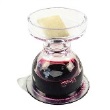 Thanksgiving & Words of Institution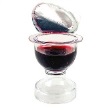 P	The Lord be with YouC	and also with You. P	Lift up Your hearts.C	We lift them to the Lord.P	Let us give thanks to the Lord our GodC	It is right to give our thanks and praise.P	In the night in which He was betrayed, our Lord Jesus Christ, took bread, and gave thanks... Lord’s Prayer										      Using “trespasses”P	All who thirst, all who hunger, come, and be filled with the goodness of God.	Please be seatedAfter the distribution, please rise in body or spirit.P	The body and blood of our Lord Jesus Christ strengthen You and keep You in His grace.C	AMEN. Prayer after Communion	A	Let us pray. O God, in this holy meal You have embraced us and gathered us into Your arms of compassion and protection. Release us now to go on our way in these forty days, ready to see our work as prayer, ready to fast from complacency, and ready to share with those in need;.C	AMEN.Sending of CommunionP	Eternal God, whose glory is revealed in the crucified and risen Lord, bless those who go forth to share Your word and sacrament with our sisters and brothers who are sick/homebound/imprisoned. In Your love and care, nourish and strengthen those to whom we bring this communion in the body and blood of Your Son, that we may all feast upon Your abundant love made known in Jesus Christ our Lord.C	AMEN.SENDBenedictionP	The Maker of all, the Word made flesh, the Giver of life, Father,  Son, and Holy Spirit, bless you now and forever.C	AMEN.Announcements and DismissalGo in peace. Remember the poor/THANKS BE TO GOD.